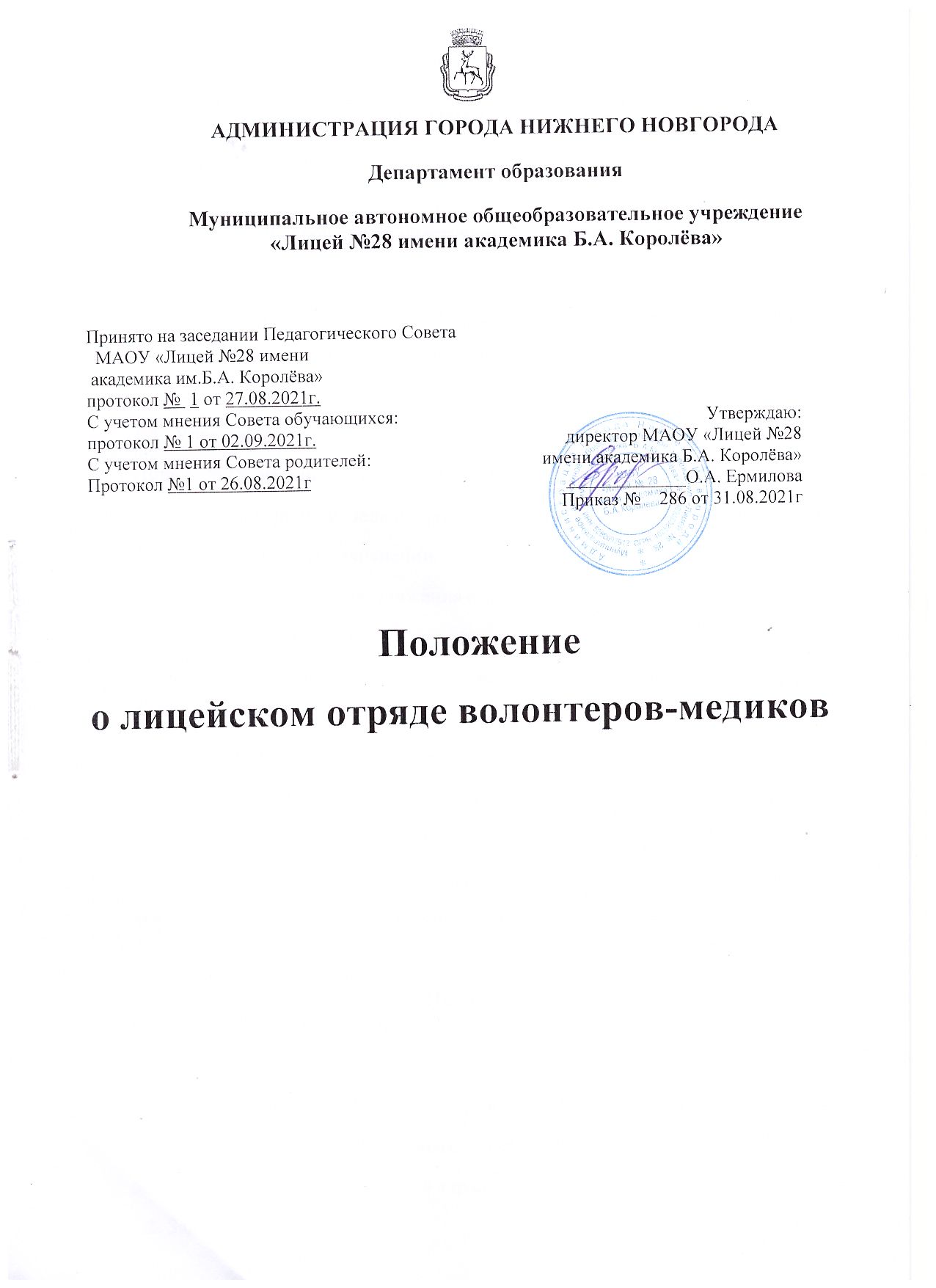 1. Общие положения 1.1. Лицейский отряд волонтеров-медиков МАОУ Лицей №28 имени академика Б.А. Королёва является добровольческим отрядом, организующим мероприятия и ведущим просветительскую деятельность в сфере охраны здоровья в лицейской среде, участвующим в социально полезной, социально значимой деятельности.  1.2. Лицейский отряд волонтеров-медиков является частью Всероссийского общественного движения добровольцев в сфере здравоохранения «Волонтеры-медики». 1.3. Участником лицейского отряда может стать любой учащийся МАОУ Лицей №28 имени академика Б.А. Королёва с 16 до 18 лет, который поддерживает цели и задачи отряда и заинтересован в добровольческой деятельности в здравоохранении. 1.4. Работа волонтерского движения осуществляется в свободное от учебного процесса время учащихся. 1.5. Лицейский отряд волонтеров-медиков имеет символику (эмблема, футболки)1.6. Ключевые понятия, используемые в положении:  Волонтерство (добровольчество) – это добровольное принятие обязанностей по оказанию безвозмездной помощи.  Волонтеры (добровольцы) – граждане, осуществляющие благотворительную деятельность в форме безвозмездного труда в интересах общества.  2. Цели и задачи 2.1. Цель: профориентация учащихся в медицину, создание условий для развития и реализации организаторского, творческого и интеллектуального потенциала социально-активных подростков, заинтересованных в добровольческой деятельности в здравоохранении. 2.2. Задачи:  Развитие высоких нравственных качеств путѐм пропаганды идей добровольного труда на благо общества. Привлечение учащихся к решению социально значимых проектов. Профилактика вредных привычек, наркомании. Развитие позитивной мотивации учащихся к ведению ЗОЖ и повышение уровня культуры здоровья участников педагогического процесса. Внедрение социальных проектов, социальных программ, мероприятий и акций, направленных на пропаганду здорового образа жизни и здоровьесбережения и участие в них. Взаимодействие и сотрудничество со всеми заинтересованными лицами и организациями в вопросах добровольчества, сохранения, укрепления и формирования здоровья школьников. Подготовка лидеров для работы в среде сверстников. Формирование социальных навыков.  Организация досуга учащихся как одного из звеньев профилактической работы. - Получение необходимого опыта и навыков для реализации собственных идей и проектов в сфере пропаганды здорового образа жизни. 3. Ведущие принципы деятельности отряда Добровольность – никто не может быть принужден действовать в качестве добровольца, добровольцы действуют только по доброй воле. Безвозмездность – труд добровольцев не оплачивается, добровольцы оказывают безвозмездную помощь и осуществляют безвозмездную работу. Ответственность – добровольцы, взявшие на себя ту или иную работу, принимают на себя личную ответственность за ее качественное выполнение и доведение до конца. Уважение – добровольцы уважают достоинство, особенности и культуру всех людей. Равенство – добровольцы признают равные возможности участия каждого в коллективной деятельности. Самосовершенствование – добровольцы признают, что добровольческая деятельность способствует их личному совершенствованию, приобретению новых знаний и навыков, проявлению способностей и возможностей, самореализации. Нравственность – следуя в своей деятельности морально-этическим нормам, добровольцы личным примером содействуют формированию и распространению в обществе духовно-нравственных и гуманистических ценностей. 4. Основные направления деятельности 4.1. Просветительская деятельность среди учащихся в своем образовательном учреждении.  Проведение среди учащихся в школе мероприятий, направленных на профилактику социально значимых заболеваний. Участие в масштабных акциях «Будь здоров!», «Стоп ВИЧ/СПИД», проектах, приуроченных ко Всемирному дню без табака, Международному дню борьбы с наркоманией, Всемирному дню сердца и Всемирному дню борьбы с инсультом и сахарным диабетом.  Участие волонтеров-медиков в пропаганде здорового образа жизни, оздоровлении молодежной среды и профилактике зависимостей среди учащихся в своем образовательном учреждении. Формат мероприятий, проводимых волонтерами-медиками в своем образовательном учреждении: тренинги, мастер-классы, квест-игры, брейн-ринги, дискуссии, уроки здоровья. 4.2 Разработка и реализация социальных проектов, мероприятий и акций. Оказание помощи одиноким и пожилым людям, ветеранам ВОВ и труда. 4.3 Участие в профильных Всероссийских акциях и конкурсах.  4.4 Сотрудничество с информационно-просветительским центром «Школа Здоровья ПИМУ» (Приволжский Исследовательский Медицинский Университет) и симуляционным центром ННГУ имени Н.И. Лобачевского (Нижегородский государственный университет).5. Права и обязанности волонтёров 5.1. Участник лицейского отряда волонтеров-медиков имеет право: Добровольно вступать в волонтерское движение.  Добровольно выходить из состава участников волонтерского движения.  Самостоятельно планировать свою деятельность и проявлять инициативу, свободно выражать личное мнение. Осуществлять свою деятельность, исходя из своих устремлений, способностей и потребностей, если она не противоречит Конвенции по правам человека, Конвенции по правам ребенка, интересам лицея и данному Положению. Вносить предложения при обсуждении форм и методов осуществления волонтерской деятельности в отряде, организации, с которой он сотрудничает. Участвовать в управлении добровольческим отрядом через деятельность в органах самоуправления. 5.2. Волонтер обязан: Знать и соблюдать цели, задачи и принципы своего отряда и укреплять его авторитет. Поддерживать и развивать основные идеи движения. Добросовестно выполнять порученную работу. 6. Основные принципы руководства отрядом 6.1. Ответственный за ведение работы в образовательном учреждении руководитель отряда: Представляет отряд перед всеми государственными органами и учреждениями, общественными и иными организациями. Организует деятельность волонтерского отряда. Ведет документацию отряда.  Несет ответственность за психологический климат и безопасность членов отряда. - Способствует личностному творческому росту волонтеров; развитию и максимальной реализации их общественной активности; формированию социально ориентированной внутриотрядной организационной культуры. 7. Порядок организации и учета работы волонтераДеятельность лицейского отряда волонтеров-медиков ведется согласно годовому плану работы, разработанному руководителем волонтерского отряда. Для учета волонтерских часов служит «Личная книжка волонтера». В ней содержатся сведения об организациях, в которых работал волонтер, продолжительность его работы, выполненных им заданиях, его поощрениях и дополнительной подготовке. Данные сведения заполняет руководитель волонтерского отряда, заверяются подписью ответственного лица и печатью данной организации. 8. Поощрение волонтёраЗа личные и коллективные достижения в работе волонтерского отряда  предусмотрены следующие виды поощрения участника школьного отряда:  Награждение грамотой, благодарственными письмами;Начисление часов в волонтерскую книжку, учитывающиеся при поступлении в ВУЗы.